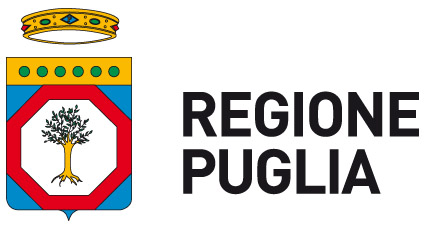 Spett. le Regione Puglia – Assessorato allo Sport Sezione Amministrazione, Finanza e Controllo in Sanita’ Sport per Tutti Via G. Gentile, 52 70126 Bari PEC: bandosportxtutti.puglia@pec.rupar.puglia.itOggetto: D.G.R. n. 1205/2021 Programma Operativo 2021 – D.D. n. 471/2021. Avviso C “Sostegno alle Eccellenze Sportive over 18 – under 18” -  2021. Istanza di contributo e contestuale istanza di liquidazioneIl/la sottoscritta/a _______________________________________________________________________nata/o a ________________ il ___/__/_____ residente a ______________________________________cap. __________________ Via _____________________________________________________________n.________________    in qualità di legale rappresentante del soggetto proponente A.S.D./S.S.D :______________________________________________________________________________________________con sede in _____________________________________________ cap. ____________________________Via ______________________________n._____ Partiva Iva o C.F. _________________________________e-mail __________________________________  PEC ___________________________________________recapiti telefonici ________________________________________________________________________Codice iscrizione al portale _____________________ N. iscrizione registro CONI _____________________IBAN __________________________________________________________________________________n. iscrizione al portale www.pugliasportiva.it___________________________________________________PRESENTAistanza di contributo finanziario a sostegno delle Eccellenze Sportive Pugliesi di cui alla D.G.R. n. 1205/2021 Programma Operativo 2021 – D.D. n. ___/2021 Avviso C “Sostegno alle Eccellenze Sportive over 18 – under 18” .A tal fine, avvalendosi della disposizione di cui all'art. 46 del DPR 28/12/2000 n. 445 e consapevole delle pene stabilite per le false attestazioni e le mendaci dichiarazioni dagli artt. 483, 495 e 496 del Codice penaleDICHIARAdi essere in possesso dei poteri idonei alla sottoscrizione della presente candidatura;di essere a conoscenza e di accettare in ogni sua parte il contenuto dell'Avviso;che tutte le informazioni riportate nella presente dichiarazione e nella documentazione allegata sono rispondenti al vero;che l'ASD/SSD da esso rappresentata possiede i requisiti di Eccellenza Sportiva  per la Stagione Sportiva ……………….- Anno Solare……………….. ;di non aver ricevuto altri contributi da Enti Pubblici (Stato, Regioni, Province, Comuni), Associazioni, Fondazioni o altri organismi, per le spese rendicontate nella presente istanza.Per effetto di quanto sopra riportato CHIEDEl’erogazione del suindicato contributo. A tal fine allega: formulario (All. 2.A)  certificato Iscrizione al Registro CONI; dichiarazione sostitutiva di atto di notorietà (All. 2.B); dichiarazione sostitutiva di atto di notorietà anti-doping (All. 2.C)una relazione sui risultati conseguiti nell’anno agonistico per il quale ci si candida come “eccellenza” cui allegare materiale video /fotografico / rassegna stampa e calendario gare (All. 2.D)rendicontazione finanziaria delle entrate e delle uscite relativa al Campionato per il quale si riceve il contributo (All. 2.E) con gli importi al netto dell’IVA, qualora la stessa possa essere recuperata, o al lordo dell’IVA, qualora la stessa non possa essere recuperata dal soggetto beneficiario;dichiarazione sostitutiva di atto di notorietà di conformità agli originali dei giustificativi di spesa  fiscalmente validi (All. 2.F), numerati e suddivisi per tipologie di voci di spese ammissibili, comprovante le spese attestateDichiarazione De Minimis (All. 2.G);Modello riepilogativo spese (All. C);N. ____ copia conforme all’originale dei giustificativi di spesa fiscalmente validi (sull’originale dei quali il soggetto beneficiario del contributo avrà apposto la seguente dicitura: “fattura/ricevuta utilizzata per l’erogazione del contributo concesso ai sensi della D.G.R. n 1205/2021 - Avviso C”) .(N.b.: ogni documento deve riportare il numero, la data di emissione, la descrizione della spesa, la ragione sociale del fornitore, la data di pagamento e l’importo al netto e al lordo dell’IVA nonché il riferimento della corrispondente quietanza di pagamento. Non sono ammissibili spese per le quali non sia stata presentata idonea documentazione che certifichi e renda tracciabile il pagamento, a titolo esemplificativo bonifico bancario o assegno assistito da attestazione di incasso. NON SONO AMMESSI PAGAMENTI IN CONTANTI).  K) elenco di tutta la documentazione fiscalmente valida e comprovante le entrate relative alla stagione sportiva – anno solare di riferimento suddivisa per le voci di entrata;l)  attestazione bancaria attestante la corrispondenza delle coordinate bancarie dichiarate nella presente istanza alla Associazione/Società Sportiva beneficiaria;m) estratto conto che attesti la tracciabilità della spesa documentata.Il/la sottoscritta/a ____________________________________________________________________Dichiara altresì di: essere a conoscenza che, ai sensi delle vigenti disposizioni in materia di dati personali (D.Lgs. n. 196 del 30 giugno 2003 - Regolamento Europeo n. 679/2016 –GDPR-, D.Lgs. n.101 del 10 agosto 2018) il trattamento delle informazioni personali conferite in relazione alle attività dell'Avviso de quo sarà improntato ai principi di correttezza, liceità e trasparenza e di tutela della riservatezza e dei diritti dell'impresa secondo le finalità e le modalità di seguito indicate;di acconsentire al trattamento dei propri dati al fine di provvedere agli adempimenti degli obblighi di legge.Luogo e data…………………………………………                                                                                                                        Firma del legale rappresentante 1………………………………………………  La domanda può essere firmata digitalmente (formato PAdES - pdf), ai sensi del testo unico D.P.R. 28 dicembre 2000, n. 445, del D.lgs. 7 marzo 2005, n. 82 e norme collegate, o, nel caso in cui non si sia in possesso della Firma Digitale, può essere firmata con firma autografa.Nel secondo caso è necessario stampare l'istanza, firmarla con firma autografa e riacquisirla in formato digitale (pdf) tramite scanner, fotocamera, ecc., unitamente al documento di riconoscimento del Rappresentante Legale.